БАТЛАВ: ХАРИЛЦАА ХОЛБООНЫ 	ЗОХИЦУУЛАХ ХОРООНЫ ДАРГА  Г.ЧИНЗОРИГ                                                                   /.................................../	                                                                                                                     /гарын үсэг/		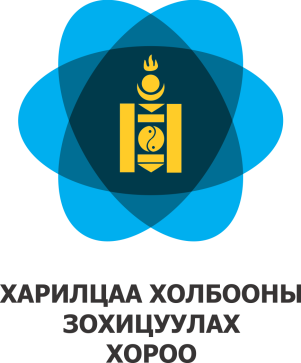 ХАРИЛЦАА ХОЛБООНЫ ЗОХИЦУУЛАХ ХОРООЗохицуулалтын Бодлогыг Хэрэгжүүлэх ГазарХХЗХ/202001020“ХЭТ БОГИНО ДОЛГИОНЫ РАДИО ӨРГӨН НЭВТРҮҮЛГИЙН ХӨТӨЛБӨРТ ТАВИГДАХ НӨХЦӨЛ ШААРДЛАГЫН БИЕЛЭЛТЭД ХЯНАЛТ, МОНИТОРИНГ ХИЙХ” ЗӨВЛӨХ ҮЙЛЧИЛГЭЭНИЙ АЖЛЫН ДААЛГАВАР2020 онАГУУЛГАҮндэслэлЗорилгоХяналт, мониторингийн хамрах хүрээХяналт, мониторинг хийх үзүүлэлтХяналт, мониторинг хийхэд баримтлах зарчим ТайланАжлын даалгаврын шалгуур шаардлагаХэрэгжүүлэх арга зүй ба ажлын хуваарьТайлан ирүүлэх удирдамжХавсралт 1 мониторингийн тайлангийн бүтэц /загвар/Хавсралт 2 радио өргөн нэвтрүүлгийн үйлчилгээ эрхлэгчдийн жагсаалт, хөтөлбөрт хяналт мониторинг хийх хуваарь /түүвэрлэх/ҮНДЭСЛЭЛХарилцаа холбооны зохицуулах хороо нь хуулиар олгогдсон бүрэн эрхээ хэрэгжүүлэх ажлын хүрээнд Монгол Улсад радио, телевизийн өргөн нэвтрүүлгийн хөгжлийг дэмжих, зах зээлийн өрсөлдөөний таатай орчныг бүрдүүлэх, нийтийн ашиг сонирхолд нийцсэн, чанартай үйлчилгээгээр олон нийтийг хүртээмжтэй хангахад чиглэсэн харилцааг зохицуулах зорилгоор Монгол Улсын Засгийн газрын 2010 оны 276 дугаар тогтоолоор батлагдсан “Телевиз, радиогийн зохицуулалтын талаар баримтлах чиглэл”-ийг үндэслэн “Телевиз, радиогийн зохицуулалтын ерөнхий нөхцөл шаардлага”-ыг Зохицуулах хорооны 2011 оны 07-р тогтоолоор батлан гаргаж, хэрэгжилтийг хангуулах талаар тодорхой арга хэмжээ авч ажиллаж байна. Дээрх нөхцөл шаардлагыг Зохицуулах хорооны 2015 оны 15 дугаар тог тоолоор “Өргөн нэвтрүүлгийн зохицуулалт, нөхцөл шаардлага” болгон шинэчлэн баталж, 2015 оны 05 дугаар сарын 01-ний өдрөөс эхлэн мөрдүүлж хэрэгжилтийг зохион байгуулахаар шийдвэрлэсэн бөгөөд тус хорооны зүгээс Улаанбаатар хотод үйл ажиллагаа эрхэлж байгаа болон Монгол улсын нутаг дэвсгэрт хамрах хүрээ бүхий радио, телевизийн хөтөлбөрт зар сурталчилгааны хэтрэлт, Монгол бүтээлийн хувь хэмжээ зэрэг хэд хэдэн  үзүүлэлтүүдээр хөндлөнгийн байгууллагаар хяналт, мониторинг хийлгэж ирсэн. 	Тус хороо нь зөвхөн дээрх нөхцөл шаардлагаар хязгаарлагдахгүй Сонгуулийн тухай хуулийн 46, 48 дугаар зүйл, “Хүүхэд хамгааллын тухай” хуулийн 8 дугаар зүйлийн 8.2 дахь заалтын дагуу радио, телевизээр нэвтрүүлэх сонгуулийн сурталчилгаанд хяналт тавих, хүүхдийн хөгжил, эрүүл мэнд, хүмүүжил, төлөвшилд сөрөг нөлөө үзүүлэх зохисгүй контентоос хүүхдийг хамгаалах зэрэг чиг үүргийн дагуу өргөн нэвтрүүлгийн хөтөлбөрт хяналт тавих шаардлага урган гарсаар байна. Иймд Монгол улсад радио өргөн нэвтрүүлгийн үйл ажиллагаа эрхэлж байгаа үйлчилгээ эрхлэгчдийн хөтөлбөрт  дээрх хуулиуд, нөхцөл шаардлагад заасан чиглэлээр хяналт, мониторинг хийлгэх гэж байгаа болно.ЗОРИЛГОЭнэхүү ажлын даалгаврын гол зорилго нь  Харилцаа холбооны зохицуулах хорооны (цаашид “хороо” гэх) Өргөн нэвтрүүлгийн тухай хууль, Сонгуулийн тухай хууль болон холбогдох бусад хуулиуд, 2015 оны 15 дугаар тогтоолоор шинэчэн батлагдсан дээрх “Өргөн нэвтрүүлгийн зохицуулалт, нөхцөл шаардлага”-д тусгасан өргөн нэвтрүүлгийн радиогийн хөтөлбөрт тавигдах нөхцөл шаардлагуудын хэрэгжилтийг хангуулах чиглэлээр хөтөлбөрт хяналт, мониторинг хийх (цаашид “хяналт, мониторинг хийх” гэх), илэрсэн зөрчлийг тодорхой хугацаанд мэдэгдэж, зөрчлийг арилгуулах талаар арга хэмжээ авч ажиллахад оршино. Түүнчлэн, илэрсэн зөрчил дутагдал, нөхцөл шаардлагад заасан чиглэлээр гомдол маргаан үүссэн тохиолдолд ашиглах зорилгоор эфирийн бичлэг, тайлан протоколын архив, сан үүсгэнэ.МОНИТОРИНГИЙН ХАМРАХ ХҮРЭЭУлаанбаатар хотод үйл ажиллагаа явуулах тусгай зөвшөөрөлтэй хэт богино долгионы радио өргөн нэвтрүүлгийн үйлчилгээ эрхлэгчдээс /цаашид радио гэх/ захиалагчийн гаргасан графикийн дагуу сар бүр 10 радиогийн хөтөлбөрт 2020 онд буюу нийт 10 сарын хугацаанд хяналт мониторинг хийнэ. Монгол улсын их хурлын сонгуулийн үеэр Монгол улсын их хурлын сонгуулийн тухай хууль болон “Радио, телевизээр сонгуулийн сурталчилгааг нэвтрүүлэх, хяналт тавих журам”-ын хэрэгжилтийг хангуулах чиглэлээр Улаанбаатар хотын радио өргөн нэвтрүүлгийн (РӨН) үйлчилгээ эрхлэгчдийн хөтөлбөрт хяналт, мониторинг хийнэ.Мөн үеэр орон нутгийн РӨН-ийн 28 үйлчилгээ эрхлэгчдийн хөтөлбөрийн бичлэгт гомдлын дагуу мониторинг хийнэ.Захиалагч нь гүйцэтгэгчээс гэрээт ажлын хугацаанд өөрийн хуулиар хүлээсэн чиг үүрэг хэрэгжүүлэхтэй холбоотой аливаа гомдол, маргааныг шийдвэрлэх үүднээс тухайн маргаантай холбоотой радио өргөн нэвтрүүлгийн хөтөлбөрийн бичлэг авах, холбогдох мэдээллийг гаргуулж авах эрхтэй байна.Хяналт, мониторингийг өглөөний 06.00 цагаас шөнийн 01:00 цаг хүртэлх эфирийн цагаар хийх ба шаардлагатай нөхцөлд хяналт, мониторингийн цагийг 1-2 цагаас илүүгүйгээр сунгаж болно. Захиалагч нь Монгол Улсын холбогдох хууль тогтоомжийн хэрэгжилтийг хангуулахад дэмжлэг үзүүлэх зорилгоор ажлын даалгаварт заасан хяналтын үзүүлэлтээр гарсан тайланг хамтын ажиллагаатай холбогдох төрийн байгууллагуудад хүргүүлж болно.ХЯНАЛТ, МОНИТОРИНГ ХИЙХ ҮЗҮҮЛЭЛТХяналт, мониторинг-д хамаарах хөтөлбөрийн бүтцийг гадаад болон дотоод контент гэсэн үзүүлэлтээр хувааж, 7 хоногийн хөтөлбөрт гадаад болон дотоодын нэвтрүүлгийн эзлэж буй хувийг тодорхойлох, дотоод нэвтрүүлгийн хувь хэмжээ нь “Өргөн нэвтрүүлгийн зохицуулалт, нөхцөл шаардлага”-д заасан  7 хоногийн хөтөлбөрийн нийт цагийн 50 хувиас доошгүй нь Үндэсний бүтээл байна гэсэн шаардлага хангасан эсэх; (Үүнд монгол дуу орно)Радио өргөн нэвтрүүлгээр дамжуулж буй нэвтрүүлэг, төрөл жанр, хөтөлбөрийн талаарх дэлгэрэнгүй тайлан;Хөтөлбөрийн бүтэц, түүнд гадаад болон дотоодын дууны нийт цаг, эзлэх хувь хэмжээг өдөр бүрээр тодорхойлох;Нэвтрүүлж буй зар сурталчилгааны хугацааг тогтоох, үүнд: “1 цагт дамжуулах зар сурталчилгаа 18 минутаас хэтрэхгүй байх” нөхцөл шаардлага хангасан байдал (зарын цагийг зар сурталчилгааны хязгаарлалтад оруулж тооцно);1 цагт нэвтрүүлж буй зар сурталчилгаанд эзлэх блок тус бүрт ноогдох хугацааг тогтоох;Зар сурталчилгаанд эзлэх нийгмийн шинжтэй зар сурталчилгааны хугацааг тогтоох, зар сурталчилгааг төрлөөр нь ангилах /үгэн зар, шторк гэх мэт/;Соён гэгээрүүлэх, танин мэдүүлэх, хүүхэд боловсролын нэвтрүүлгийн 1 сарын хөтөлбөрт эзлэх нийт хувь хэмжээг тодорхойлох, энэ хувь нь 1 сарын хөтөлбөрийн нийт цагийн 15%-иас багагүй байх, МУ-ыг нутаг дэвсгэрт 20%-иас багагүй байх шаардлага хангасан эсэх;Хүүхдийн нэвтрүүлгийн нийт цаг, 1 сарын хөтөлбөрт эзлэх хувь хэмжээ;Мессежний болон ярианы тусгай дугаар ашиглан тааварт тоглоом, ая дууны, сонгууль зэрэг уралдаант хэлбэрийн нэвтрүүлэг дамжуулсан байдал (зөрчил), эдгээр нэвтрүүлгийн 1 хоногийн хөтөлбөрт эзлэх хувь хэмжээ, үнэ тарифыг ил тод мэдээлэх шаардлага хангасан эсэх. /ашиглаж буй тусгай дугаар, тусгай дугаарын үнэ тарифыг зарлаж буй эсэх/;Насанд хүрэгчдэд зориулсан 18 наснаас дээш насныханд зориулсан нэвтрүүлгийг өглөө 06:00-22:00-ийн хооронд нэвтрүүлсэн, давтан дамжуулж байгаа эсэх (өдөр бүрээр);Бэлтгэн дамжуулах шууд, хөтлөгчтэй нэвтрүүлгийн эзлэх хувь 1 хоногийн хөтөлбөрийн нийт цагийн 15 хувиас багагүй байх шаардлага хангасан эсэх.Монгол улсын их хурлын сонгууль, түүнд нийцүүлэн гаргасан “Радио, телевизээр сонгуулийн сурталчилгаа нэвтрүүлэх, хяналт тавих журам”-ын хэрэгжилтийг хангуулах ажлын хүрээнд хуульд заасан сонгуулийн сурталчилгааны хугацаанд дараах үзүүлэлтийн дагуу хяналт, мониторинг хийнэ. Үүнд:Радио, телевизээр нэвтрүүлэх сонгуулийн сурталчилгааны нэвтрүүлгийн нийт хугацаа нь хоногт 60 минутаас илүүгүй заалтыг хангасан байдал;Сурталчилгааны нэвтрүүлгийн хоногт гарах нийт хугацаа /60 минут/-ны хорин таваас илүүгүй хувь /15 минут/ нь нэг нам, эвсэлд, түүнчлэн бие даан нэр дэвшигчдэд ногдож байгаа эсэх, шаардлага хангасан эсэх;Радио, телевизийн мэдээллийн хөтөлбөрөөр нам, эвсэл, нэр дэвшигчийн талаар гарсан мэдээ нь сурталчилгааны нэвтрүүлгийн хугацаанд хамаарахгүй боловч нэг нам, эвсэл, нэр дэвшигчийн талаарх мэдээг хоногт таван минутаас хэтрүүлэхийг хориглох заалтын хэрэгжилтийн байдал;Сонгуулийн сурталчилгааг нэр дэвшигчид үнэмлэх олгосон өдрөөс эхлүүлж, санал авах өдрөөс 24 цагийн өмнө буюу санал авах өдрийн өмнөх өдрийн 00:00 цагаас өмнө зогсоосон эсэх, зөвшөөрснөөс бусад хугацаанд сонгуулийн сурталчилгаа нэвтрүүлсэн эсэх; Сонгуулийн сурталчилгаа зогсоох хугацаанаас өмнөх 48 цагт хуулиар тогтоосон 60 минут, 15 минутаас илүүгүй байх хугацааг зөрчсөн эсэх болон сонгуулийн сурталчилгааны хугацаанд нам, эвслийн дарга, нэр дэвшигчийн бие даасан нэвтрүүлэг, хөтөлбөр, ярилцлагад орсоныг дамжуулсан, сонгуулийн сурталчилгаа эхлэхээс өмнө хийгдсэн аливаа нэвтрүүлэг, хөтөлбөр, дуу, дүрс бичлэг, ярилцлагыг нэвтрүүлсэн эсэх;Дахин болон нэмэлт санал хураалт дуусталх хугацаанд сонгуулийн сурталчилгаа дамжуулсан эсэх;Сонгуулийн сурталчилгааны эх сурвалжийг ил тод мэдээлсэн байдал. Радиогийн нэвтрүүлгийн тухайд эхлэл, төгсгөлд нам, эвсэл, нэр дэвшигчийн нэрийг дурдана.Улс төрийн мэтгэлцээний талаарх нэвтрүүлгийн хяналт, оролцогчдын төлөөлөл шаардлага хангасан байдал. Улс төрийн мэтгэлцээний талаарх нэвтрүүлэг, хөтөлбөр сонгуулийн сурталчилгааны нэвтрүүлэгт хамаарахгүй боловч уг нэвтрүүлэг, хөтөлбөрт нэг намын бус, түүнчлэн бие даагч хэд хэдэн нэр дэвшигч, эсхүл өөр өөр нам, эвслийн дөрвөөс доошгүй төлөөлөл оролцсон байна.Улс төрийн чансаа тогтоох зорилго бүхий аливаа хэлбэрийн шалгаруулалт, санал асуулга зохион байгуулсан эсэх, хэрэгжилтийн байдал; Нам, эвслийн дарга, түүнчлэн нэр дэвшигч нь сонгуулийн сурталчилгаа эхэлсэн өдрөөс хойш санал авах ажиллагаа дуустал сонгуулийн сурталчилгааны бус бие даасан нэвтрүүлэг, хөтөлбөр, ярилцлагад орохыг, түүнчлэн сонгуулийн сурталчилгаа эхлэхээс өмнө хийгдсэн аливаа нэвтрүүлэг, хөтөлбөр, дуу, дүрс бичлэг, ярилцлагыг нэвтрүүлсэн эсэх, хэрэгжилтийн байдал;Эрх бүхий байгууллагаас сонгуулийн сурталчилгаа нэвтрүүлэх эрх олгосоноос бусад радио, телевизээр сурталчилгааны нэвтрүүлэг нэвтрүүлсэн эсэх, хэрэгжилт;Радио, телевиз нь нэгээс илүү сувагтай бол сонгуулийн сурталчилгааны нэвтрүүлгийг зөвхөн үндсэн сувгаар нэвтрүүлсэн эсэх;Радио, телевизийн редакцид бэлтгэгдээгүй, сонгуульд оролцогч нам, эвсэл, нэр дэвшигчийн зүгээс бэлтгэн нийлүүлсэн мэдээ, нэвтрүүлгийг тухайн нам, эвсэл, нэр дэвшигчийн сурталчилгааны нэвтрүүлэгт хамааруулна.Олон нийтийн радио, телевизээр дамжуулах сонгуулийн сурталчилгааны батлагдсан хуваарь, цагийн биелэлтэд мониторинг хийх, хэрэгжилтэд хяналт тавих;Монгол улсын их хурлын сонгуулийн тухай хуулийн дагуу дахин болон нэмэлт санал хураалт явуулах тохиолдолд дахин болон нэмэлт санал хураалт явуулж, сонгуулийн албан ёсны дүн зарлагдаж дуусах хугацаанд сонгуулийн сурталчилгаа дамжуулж байгаа эсэхэд хяналт, мониторинг хийх.Хууль, журамд заасан бусад үзүүлэлт.Мэдээллийн сангаас шаардлагатай тохиолдолд холбогдох үзүүлэлтээр нэмэлт мэдээ, тайланг боловсруулалт хийн түргэн шуурхай гаргах боломжтой байх.ХЯНАЛТ, МОНИТОРИНГ ХИЙХ ЧИГЛЭЛ, БАРИМТЛАХ ЗАРЧИММониторинг хийхдээ “Өргөн нэвтрүүлгийн зохицуулалт, нөхцөл шаардлага”–ын 7 дугаар зүйлд заасан өргөн нэвтрүүлгийн телевиз, радио, сувгийн хөтөлбөрт тавигдах шаардлагыг баримтална. Тухайлбал:Дотоод буюу үндэсний нэвтрүүлгийн хувь хэмжээг тооцоход:Долоо хоногийн хөтөлбөрийн нийт цагийн 50 хувиас доошгүй нь үндэсний нэвтрүүлэг байна. (7.4)“Үндэсний нэвтрүүлэг” гэдэгт Соёлын тухай хуулийн 3.6 дахь заалтад заасан Монгол улсад бүтээгдсэн бүх төрлийн бүтээлийг ойлгоно.Энэхүү ерөнхий нөхцөл шаардлагын 7.4-т заасан хувийг тооцохдоо монгол хэл дээр орчуулсан гадаадын нэвтрүүлэг, уран сайхны болон баримтат кино, гадаадын хүүхэлдэйн киног тооцохгүй. (7.6) Үндэсний бүтээл болон өөрийн бүтээлийн хувийг тооцоход зар сурталчилгаа, үгэн зарын цаг, бизнес мэдээ болон бусад хэлбэрээр явуулж байгаа арилжаа сурталчилгааны нэвтрүүлгийг оруулж тооцохгүй.(7.7)Зар сурталчилгааны хугацааг тооцоход: Телевиз, радиогийн үйлчилгээ эрхлэгч нь зар сурталчилгааны эхлэл болон төгсгөлийг үзэгчдэд дуу, дүрсээр ойлгомжтой байдлаар илэрхийлнэ ( 7.26)Радио өргөн нэвтрүүлгийн нэг цаг тутамд дамжуулах зар сурталчилгаа (реклам) нь 18 минутаас хэтрэхгүй байна.(7.29)Нийгмийн шинжтэй зар сурталчилгаа, өөрийн болон хөтөлбөрөө сурталчилсан сурталчилгааг зар сурталчилгааны хязгаарлалтад оруулж тооцохгүй (7.30)Зарын цагийг 1 цагт дамжуулах зар сурталчилгааны хязгаарлалтад оруулж тооцно (7.39)Үгэн зарыг урьдчилан боловсруулж, хөтөлбөр хуваарьт оруулан, тусгайлан гаргасан зарын цагаар монгол хэлний зөв бичгийн дүрмийн дагуу алдаагүй, дуу оруулгатай нэвтрүүлж болох бөгөөд үгэн зарыг 1 цагт дамжуулах зар сурталчилгааны хязгаарлалтад оруулж тооцноСоён гэгээрүүлэх, танин мэдүүлэх, хүүхэд боловсролын чиглэлийн нэвтрүүлгийн хувийг тооцоход:Соён гэгээрүүлэх, танин мэдүүлэх, хүүхэд боловсролын чиглэлийн нэвтрүүлэгт дараах төрлийн нэвтрүүлгийг ойлгоно. Үүнд, хүүхэд хүмүүжил боловсролын нэвтрүүлэг; үндэсний хэл, ёс, соёл, зан заншил, түүх, уран зохиол, уламжлалын нэвтрүүлэг; эрүүл мэнд байгаль экологийн нэвтрүүлэг; шинжлэх ухаан танин мэдэхүйн нэвтрүүлэг, гэр бүл аж байдлын талаарх нэвтрүүлэг.Аливаа шашин, шашны урсгал, чиглэлийн талаарх нэвтрүүлэг, номлол, сургаалийг тусад нь бүртгэлжүүлэх. Мессежний болон ярианы тусгай дугаар ашигласан нэвтрүүлгийг тооцоход:Мессежний тусгай дугаарыг тааварт тоглоом, кино сонгууль зэрэг уралдаант хэлбэрийн нэвтрүүлэгт ашиглахгүй байна. Мессежний тусгай дугаарыг зөвхөн санал асуулга, судалгаа авах зорилгоор ашиглаж болох бөгөөд тусгай дугаарын үнэ тарифыг ил тод мэдээлнэ. Энэ үед дэлгэц дээр урьдчилан заасан тоо, код, тэмдэгтийг гаргана (7.41) Нэвтрүүлэгт ашиглаж буй утасны дугаарыг бүртгэх, мессежний болон дуудлагын үнэ тарифыг ил тод мэдээлэх, нэвтрүүлгийн давталтыг тодорхой ойлгогдохуйц ил тод мэдээлсэн байдал.18 + насныханд зориулсан нэвтрүүлгийг тооцоход:Насанд хүрэгчдэд зориулсан насны ангиллын тэмдэг, тэмдэглэгээтэй буюу 18 наснаас дээш насныханд зориулсан кино, нэвтрүүлгийг өглөө 6:00-22:00 цагийн хооронд нэвтрүүлэхгүй, давтан дамжуулахгүй байна (7.23)Шууд болон хөтлөгчтэй нэвтрүүлгийн эзлэх хувийг тооцоход:Радио өргөн нэвтрүүлгийн үйлчилгээ эрхлэгчдийн бэлтгэн дамжуулах шууд, хөтлөгчтэй нэвтрүүлгийн эзлэх хувь 1 хоногийн хөтөлбөрийн нийт цагийн 15%-иас багагүй байна (7.25)Нэвтрүүлгийн давталтыг оруулж тооцно. Шууд болон хөтлөгчтэй нэвтрүүлгийг авч үзэхдээ тухайн нэвтрүүлэг эхэлсэн цагаас дуусах хүртэл бүрэн тооцогдоно. (тухайн нэвтрүүлэг дундуур дуу  явуулсан байсан ч нийт цагаар авч үзэх)Монгол улсын их хурлын сонгуулийн тухай хуулийн дагуу хяналт, мониторинг хийх үзүүлэлтүүдийг тодорхойлохдоо Сонгуулийн ерөнхий хороо, Харилцаа холбооны зохицуулах хорооны 2016 оны 29/17 дугаар тогтоолоор хамтран баталсан  “Радио, телевизээр сонгуулийн сурталчилгаа нэвтрүүлэх, хяналт тавих журам”-д заасан өргөн нэвтрүүлгийн телевиз, радио, сувгийн хөтөлбөрт тавигдах шаардлагыг баримтална.ТАЙЛАН“Өргөн нэвтрүүлгийн зохицуулалт, нөхцөл шаардлага”-ын дагуу сар бүр тайлан гаргах, гэрээт ажлын хугацааны нэгдсэн дүн, мэдээг аналитик тайлангийн хамтаар боловсруулж ирүүлнэ.“Радио, телевизээр сонгуулийн сурталчилгааг нэвтрүүлэх, хяналт тавих журам”-ын дагуу тайлан гаргах. Сонгуулийн сурталчилгаа нэвтрүүлэх, хяналт тавих журмын хүрээнд сонгуулийн сурталчилгааны нэгдсэн дүн, мэдээг аналитик тайлангийн хамтаар боловсруулж ирүүлнэ. Захиалагчаас тухай бүр хүргүүлсэн бичлэгт тайлан гаргах, шаардлагатай тохиолдолд дүнг нэгтгэн, аналитик тайлангийн хамт боловсруулж ирүүлнэ. Хяналт, мониторинг хийгдсэн хугацааны эфирийн 06:00-01:00 цагийн /хөтөлбөрийн/ өдөр бүрийн дэлгэрэнгүй протокол, дэлгэрэнгүй протоколд тухайн нэвтрүүлэг эхэлсэн, дууссан, үргэлжилсэн хугацаа, нэвтрүүлгийн нэр, төрөл жанр, тайлбар зэрэг бүх л мэдээллийг агуулсан байна. Ажлын даалгаврын 4-р зүйлд заасан хяналт, мониторингийн үзүүлэлт тус бүрээр нэвтрүүлэг эхэлсэн дууссан үргэлжилсэн хугацааг цаг:мин:сек-р гаргах, нэвтрүүлгийн нэр, төрөл жанр, нэмэлт тайлбар хөтөлбөрт эзлэх хувь хэмжээ, 1 хоног, 7 хоног, сараар нэгтгэн гаргах; /тайлангийн бүтцийн загварыг хавсралт 1-ээс харах/Хяналт, мониторингийн үзүүлэлт тус бүрээр шаталсан дэлгэрэнгүй, хураангуй тайлан гаргах;Үүссэн гомдол маргааныг шийдвэрлэх зорилгоор тухайн радиогийн эфирийн бичлэгээс холбогдох нэвтрүүлгийн тодорхой цагийн бичлэг нийлүүлэх;АЖЛЫН ДААЛГАВРЫН ШАЛГУУР, ШААРДЛАГАЕрөнхий шаардлагаЗөвлөх болон хяналт, мониторинг хийх ажлын хүрээнд хамрагдаж байгаа этгээд нь компанийн тухай хуулийн 6.14-т заасан /нэг/ нэгдлийн оролцогчид биш байна.Зөвлөх нь хорооноос олгодог өргөн нэвтрүүлгийн тусгай зөвшөөрөлтэй үйл ажиллагаа эрхлэгч бус байх, гүйцэтгэх удирдлагын хувьд сүүлийн 3 жил өргөн нэвтрүүлгийн салбарт ажиллаагүй байна.Техникийн болон туршлага, хүний нөөцийн шалгуурЭнэхүү ажил нь радио өргөн нэвтрүүлгийн тусгай зөвшөөрлийн нөхцөл шаардлагын биелэлтэд хяналт, мониторинг хийж, илэрсэн зөрчил дутагдлын дагуу шат дараатай арга хэмжээ авах үндэслэл шалтгаан болох бөгөөд шат дараатай арга хэмжээнд зөрчлийг арилгуулах тухай хугацаатай үүрэг даалгавар, шаардлага өгөх, тусгай зөвшөөрлийг түдгэлзүүлэх, хүчингүй болгох тухай сануулах, тусгай зөвшөөрлийг сунгах эсэх талаар дүгнэлт гаргах, тусгай зөвшөөрлийг түдгэлзүүлэх, хүчингүй болгох хүртэл арга хэмжээ хамаарах тул хянуур нямбай ажиллаж, үнэн зөв алдаагүй тайлан гаргах, эфирийн дэлгэрэнгүй протокол, тайлан зөрүүгүй байх талаар анхаарч ажиллана. Энэхүү ажлын даалгаврыг амжилттай хэрэгжүүлэхийн тулд гэрээлэгч нь дараах чадвар, мэдлэг, туршлагатай байх шаардлагатай. Үүнд: Өмнө нь энэ төрлийн ажил гүйцэтгэж байсан туршлагатай байна.Улаанбаатар хотод үйл ажиллагаа явуулж байгаа радиогийн өргөн нэвтрүүлгийн үйлчилгээ эрхлэгчдээс тухайн сард графикийн дагуу сонгогдсон 10 радио өргөн нэвтрүүлгийн  хөтөлбөрт нэгэн зэрэг, гэрээнд заасан хугацаанд байнгын хяналт, мониторинг хийх техникийн болон ажиллах хүчний боломжтой байна. /жагсаалтыг хавсралт 2-оос харах/Дээрх тооны радиогийн хөтөлбөрт байнгын хяналт, мониторинг хийх, эфирийн бичлэг хийх, хадгалах бүрэн хүчин чадал бүхий сервер, архивын системтэй байна.Улаанбаатар хотод үйл ажиллагаа явуулж байгаа жагсаалтад хамрагдсан үйлчилгээ эрхлэгчдийн сигналыг хүлээн авах техникийн шийдэл, нөөц шийдэл, хүчин чадал, байр талбайн нөхцөл боломжийг бүрдүүлсэн байна.Цахилгааны доголдлоос хамааралгүйгээр хяналт, мониторингийн үйл ажиллагааг тасралтгүй, найдвартай хийх боломжтой байх эфирийг тасралтгүй бичих, хэвийн ажиллагааг хангах нөөц станцтай байна.Ажлын даалгаварт өгөгдсөн мэдээ, тайлан, эфирийн бичлэг хадгалах мэдээллийн сантай байна.Мэдээллийн сангаас ажлын даалгаварт заасны дагуу, шаардлагатай тохиолдолд холбогдох бусад мэдээ, тайлан, эфирийн бичлэгийг тухайн сар, өдөр, цаг минутаар түргэн шуурхай гаргах техник, технологийн боломжтой байна.Хяналт, мониторинг хийх ажлын хүрээнд эфирийн бичлэгийг 3-аас доошгүй сар хадгалах сервер тоног төхөөрөмжтэй байна.Хяналт, мониторингийн зөвлөх үйлчилгээг хийх аргачлал, хяналт, мониторингийн ажлын үе шат, хяналт, мониторингийн үйл ажиллагааны бүтэц, зохион байгуулалт, үе шат тус бүр дээр хийгдэх ажлын тодорхойлолт, ажилчдын тоо, ажил үүргийн хуваарь /ажлын байрны тодорхойлолт хавсаргах/ зэрэг дэлгэрэнгүй мэдээллийг хяналтын үзүүлэлт тус бүрээр гаргасан байна.Нөхцөл шаардлагад өөрчлөлт орж хяналт, мониторинг хийх үзүүлэлт өөрчлөгдөх тохиолдолд өөрчлөлтийг түргэн шуурхай хийх чадвартай байна.Урьдчилгаа төлбөр авалгүйгээр “Ажлын даалгавар”-т тусгасан ажлыг хэрэгжүүлэх санхүүгийн чадамжтай байна. Датабааз, файлын сан, програм хангамж, мэдээллийг цахим халдлагаас хамгаалах мэдээллийн аюулгүй байдлыг хангасан системийн шийдэлтэй байна.Зөвлөх нь дараах хүснэгтэд тусгасан шаардлагатай мэдлэг чадварт, туршлагатай боловсон хүчнээс бүрдсэн баг санал болгох ба гэрээнд заасан ажил үүргийг заасан хугацаанд гүйцэтгэх чадвартай байна. Мөн дараах мэдлэг чадварыг зохих түвшинд хангаж, санал болгож буй ажлын төлөвлөгөө ба арга зүйд тулгуурлан хамгийн сайн баг бүрдүүлэх боломжийг бүрдүүлсэн байна. ХЭРЭГЖҮҮЛЭХ АРГА ЗҮЙ БА АЖЛЫН ХУВААРЬЗөвлөх нь энэхүү ажлын даалгаврын хүрээнд хөтөлбөрийн хяналтыг хэрэгжүүлж ажиллах арга зүй, үйл ажиллагааны хуваарийг боловсруулна. Энэхүү үйл ажиллагааны хуваарьт төлөвлөгөө болон үүнтэй ижил төстэй даалгаврыг ямар хугацаа, техникийн туслалцаа, ажлын бүтэц бүрэлдэхүүнтэйгээр гүйцэтгэж байсан туршлагын баримтжуулалтыг хавсаргавал зохино.ТАЙЛАН ИРҮҮЛЭХ УДИРДАМЖХяналт, мониторингийн тайлан мэдээг долоо хоног, сараар гаргаж захиалагч талд электрон хэлбэрээр сар бүрийн тодорхой хугацаанд хүлээлгэн өгнө. Тайлан ирүүлэхдээ тайлангийн хугацаанд хамрагдсан радио өргөн нэвтрүүлгийн үйлчилгээ эрхлэгчдийн тоо, үүнд шинээр нэмэгдсэн эсвэл хяналт, мониторингд хамрагдаагүй бол хамрагдаагүй шалтгаан зэргийг тайлбарласан товч тайлбар, тайлан, нотломжийг хамт ирүүлнэ. Тухайн радио өргөн нэвтрүүлгийн хөтөлбөр тасарсан тохиолдолд тухай бүр шалтгааныг тодруулж энэ талаар захиалагч талд мэдэгдэх шаардлагатай. Зөвлөх нь тайлангийн бүтэц, аргачлалын дагуу тайланг нэгтгэж, дүгнэлт гаргахад ойлгомжтой, ирүүлсэн тайлан, мэдээг шууд ашиглах боломжтой, дахин боловсруулалт хийх шаардлагагүй, хялбар байдлаар ирүүлнэ. Ирүүлсэн тайлан мэдээнд алдаа гарсан нь тогтоогдсон, тайлан мэдээг заасан хугацаанд ирүүлээгүй, урт хугацаагаар /14 хоногоос дээш/ хоцроосон тохиолдолд захиалагч нь зөвлөхтэй байгуулсан гэрээг дуусгавар болгох үндэслэл болно. . Тайлан гаргах хугацааны хуваарь, хүргүүлэх хэлбэрТухайн сарын хяналт, мониторингийн тайланг дараа сарын 10-ны дотор, электрон хэлбэрээр гаргаж захиалагчид нийлүүлнэ. Тайлан ирүүлэх хугацааг шаардлагатай тохиолдолд гэрээ байгуулахад нарийвчлан 2 тал тохиролцож болно. Тухайн сарын хяналт, мониторингийн тайлан өгөхдөө тухайн сарын товч тайланг (ажлын даалгаварт заасан хяналт, мониторингийн үзүүлэлтийн дагуу гаргасан тайлан радио өргөн нэвтрүүлгийн үйлчилгээ эрхлэгч тус бүрийн нэгдсэн дүн мэдээ тайлан, тайлангийн хугацаа зэргийг агуулсан байна), хяналт, мониторингд хамрагдсан хугацаа, хамрагдсан радиогийн жагсаалт, хяналт, мониторингд хамрагдаагүй газруудын жагсаалт (хамрагдаагүй шалтгаан, тайлбарын хамтаар) албан бичгээр ирүүлнэ.Гүйцэтгэгчийн хяналтын ажилтан өдөр бүрийн тайланг нэгтгэн дараа сарын эхэнд программын аргаар датабаазаас Excel хэлбэрээр тайлангуудыг гаргаж, Захиалагчид и-мэйлээр илгээнэ. Тайлан бүрийг дэлгэрэнгүй болон хураангуй 2 хэлбэрээр гаргах ба нийт тайланг CD –д бичиж баталгаажуулан захиалагчид нэхэмжлэхийн хамт биечлэн хүргүүлнэ. Сонгуулийн сурталчилгаатай холбоотой тайлан, датаг Улаанбаатар хотын радиогийн хувьд хөтөлбөр дамжуулсан өдрөөс хойш 2 хоногийн дотор, орон нутгийн радиогийн хувьд бичлэг хүргүүлснээс хойш 2 хоногийн дотор тус тус гаргаж захиалагчид нийлүүлнэ. Хавсралт-1МОНИТОРИНГИЙН ТАЙЛАНГИЙН БҮТЭЦ /загвар/Эфирийн тухайн 7 хоногийн өдөр бүрийн (06:00-01:00) протокол; Эфирийн өдрийн протокол нь огноо, тухайн нэвтрүүлэг эсвэл зар сурталчилгаа эхэлсэн, дууссан хугацаа, үргэлжилсэн хугацаа, нэр, төрөл зэрэг бүх л мэдээллийг агуулсан байна. Арилжааны зар сурталчилгааны цацалтын хугацааг үндсэн эфирийн цаг тус бүрээр нь тусад нь гаргасан өдөр бүрийн тайлан, болон хураангуй тайлан;  уг тайлан нь эфирийн аль цагт, ямар нэвтрүүлгийн дундуур зар сурталчилгааны хэтрэлт гарсан, зар сурталчилгааны төрөл, тайлбар, хэтрэлтийн нэгдсэн дүнг агуулсан байна. Зар сурталчилгааны хэтрэлтийг тайлан хүснэгтийн дор өдөр бүр, 7 хоног, сараар нэгтгэж нийт цагийг гаргана.Үндэсний бүтээлийн хувь, гадаад дотоод дууны хувь, мэдээ мэдээллийн нэвтрүүлгийн хувь хэмжээг гаргасан тайланд огноо, нэвтрүүлэг эхэлсэн дууссан үргэлжилсэн хугацаа, нэвтрүүлгийн нэр, хэл, төрөл жанр, дотоод гадаад бүтээл, гадаад дотоод дуу, мэдээ болох тайлбар, өдөр бүр, 7 хоногийн эцэст хөтөлбөрийн нийт цагийг цаг:мин: сек-р гаргах, үндэсний бүтээл, дотоод дуу, мэдээний нийт цаг, эзлэх хувьХөтөлбөрт эзлэх соён гэгээрүүлэх, танин мэдүүлэх чиглэлийн нэвтрүүлгийн нийт хугацаа, эзлэх хувийг өдөр бүрээр гаргасан тайлан; уг тайлан нь огноо, тухайн нэвтрүүлэг эхэлсэн, дууссан, үргэлжилсэн хугацаа, нэр, төрөл, хоногийн нийт нэвтрүүлгийн үргэлжилсэн хугацаа зэргийг тухайн хоногт: Хүүхэд хүмүүжил боловсролын,Үндэсний хэл соёл, зан заншил, түүх, уламжлалын, Эрүүл мэнд байгаль экологи Шинжлэх ухаан танин мэдэхүйн нэвтрүүлгээр нь ангилж харуулна.Эдгээр тайланг өдөр бүр, долоо хоног, сараар нэгтгэсэн тайланг хураангуй байдлаар гаргана. Мөн дээрх 4 ангиллаар тус бүрт нь гаргасан тайланг дэлгэрэнгүй, хураангуй байдлаар гаргана.Насанд хүрэгчдэд зориулсан 18 наснаас дээш насныханд зориулсан нэвтрүүлгийг 06:00-22:00-ийн хооронд нэвтрүүлсэн, давтан дамжуулсан зөрчил гаргасан радиогийн зөрчлийн тайланг өдөр бүр, 7 хоног, сараар нэгтгэж гаргах, дамжуулсан огноо, нэвтрүүлгийн нэр, төрөл жанр, тайлбарын хамтХөтөлбөрт эзлэх мессежний болон ярианы тусгай дугаар ашигласан тааварт тоглоом, ая дууны сонгууль зэрэг нэвтрүүлгийн хувь хэмжээг гаргасан тайланд нэвтрүүлэг эхэлсэн дууссан хугацаа, нэвтрүүлгийн нэр, төрөл жанр, өдөр бүр, 7 хоног, сараар эцэст хөтөлбөрийн нийт цагийг цаг:мин: сек-р гаргах, нэвтрүүлгийн нийт цаг, эзлэх хувийг агуулсан байна. Хөтөлбөрт эзлэх шууд, хөтлөгчтэй нэвтрүүлгийн хувь хэмжээг гаргасан тайланд нэвтрүүлэг эхэлсэн дууссан хугацаа, нэвтрүүлгийн нэр, төрөл жанр, өдөр бүр, 7 хоног,  сараар эцэст хөтөлбөрийн нийт цагийг цаг:мин: сек-р гаргах, нэвтрүүлгийн нийт цаг, эзлэх хувийг агуулсан байна. Хавсралт-2РАДИО ӨРГӨН НЭВТРҮҮЛГИЙН ҮЙЛЧИЛГЭЭ ЭРХЛЭГЧДИЙН ЖАГСААЛТ, ХӨТӨЛБӨРТ ХЯНАЛТ МОНИТОРИНГ ХИЙХ ХУВААРЬ /сар бүр 10 радио түүврээр/РАДИО ӨРГӨН НЭВТРҮҮЛГИЙН ҮЙЛЧИЛГЭЭ ЭРХЛЭГЧДИЙН ЖАГСААЛТ, ХӨТӨЛБӨРТ ХЯНАЛТ МОНИТОРИНГ ХИЙХ ХУВААРЬ / түүвэрлэх/Жич: 4 дэх сарын хяналт, мониторинг хийх радиогийн үйлчилгээ эрхлэгчдийн жагсаалтыг өмнөх саруудын хяналт, мониторингийн дүнг харгалзан гаргана. Албан тушаалЧиг үүрэгТооАжлын туршлагаБагийн ахлагчАжлыг удирданзохион байгуулах, гэрээлэгчийг төлөөлж захиалагчтай харьцах1Хяналт, мониторингийн төсөлд  ажилласан туршлагатай байх,Судалгаа, шинжилгээ, статистик буюу холбогдох чиглэлээр зэрэг цолтой бол давуу тал болно,Мониторингийн менежерХяналт, мониторингийн тайлан мэдээний бүтэц, загварыг боловсруулах, хяналт тавих1Статистик , судалгаа шинжилгээний чиглэлээр дээд мэргэжилтэй Судалгаа шинжилгээ хийх, мэдээлэл боловсруулах чадвартай, Мэдээ, тайланг алдаагүй, нягт нямбай гаргах чадвартайЭнэ чиглэлээр ажилласан туршлагатай байхПрограм хангамж хариуцсан ажилтанПрограм хангамж боловсруулах, шинэчлэлт, сайжруулалт хийх, Техникийн бүрэн бүтэн байдал, серверийн найдвартай, тасралтгүй ажиллагааг хариуцах   1Програм хангамжийн чиглэлээр 2 жил ажилласан туршлагатай байх, Хяналт, мониторингийн ажлын талаар мэдлэг, туршлагатай байх,Програм хангамж боловсруулах өөрчлөлт, шинэчлэлтийг хийх чадвартай байх,Техникийн найдвартай ажиллагааг хангаж ажиллах чадвартай байхТехник, ашиглалт хариуцсан ажилтанТехникийн бүрэн бүтэн байдал, серверийн найдвартай, тасралтгүй ажиллагааг хариуцах 1Мэргэжлээрээ 2 жил ажилласан туршлагатай байх, Хяналт, мониторингийн ажлын талаар мэдлэг, туршлагатай байх,Техник төхөөрөмжийн шинэчлэлт хийх, ашиглалт үйлчилгээг хийх, техникийн өргөтгөл хийх чадвартай байх,Техникийн найдвартай ажиллагааг хангаж ажиллах чадвартай байхСтатистик судалгааны мэргэжилтэнХяналт, мониторингийн тайлан мэдээнд анализ хийх, хяналт, мониторингийн явцад хяналт тавих  1Дээд боловсролтой,Судалгаа шинжилгээ хийх, мэдээлэл боловсруулах чадвартай байх,Хяналт, мониторингийн ажилтанМэдээллийн дата үүсгэх, хяналт, мониторингийн тайлан бэлдэх 4Дээд боловсролтой,Их хэмжээний мэдээллийн баазтай ажиллах чадвартай,Сонгуулийн сурталчилгааны хугацаанд ажиллах хяналт, мониторингийн ажилтанМэдээллийн дата үүсгэх, хяналт, мониторингийн тайлан бэлдэх 16Дээд боловсролтой,Их хэмжээний мэдээллийн баазтай ажиллах чадвартай,№ДАВТАМЖ, МГЦЭЗЭМШИГЧРАДИОГИЙН НЭРХАМРАХ ХҮРЭЭ188.3Эм Жи Эл Радио ньюс ХХКЭм Жи Эл Радио НьюсУлаанбаатар хот, Дорнод, Сүхбаатар, Хэнтий, Төв, Говьсүмбэр, Сэлэнгэ, Дорноговь, Дархан-Уул, Өмнөговь, Дундговь, Орхон, Өвөрхангай, Булган, Баянхонгор, Архангай, Хөвсгөл, Завхан, Говь-Алтай, Баян-Өлгий, Ховд, Увс аймаг288.8СКОД ХХКMedee.mnУлаанбаатар хот389.3Сета тех ХХКАялгууУлаанбаатар хот489.7Жавзандаллмба хутагт төв ТББЗохист аялгууУлаанбаатар хот590.5Улаанбаатар телевиз ХХКVIP радиоУлаанбаатар хот691.1Монгол комикс ХХКЦаг үе залуус FM-91.1Улаанбаатар хот791.7Хэмнэлт долгион медиа
групп ХХКМетро лоунжУлаанбаатар хот892.1Смарт коммуникэйшн ХХКТоймУлаанбаатар хот992.5Скай медиа групп ХХКСтарУлаанбаатар хот1094.1Шинжлэх ухаан технологийн их сургууль ТӨАГУТҮГШинжлэх Ухааны радио 94.1Улаанбаатар хот1194.5Эс Ти Би Эс ХХКУхаалагУлаанбаатар хот1295.1Шүхэр ТББХамаг МонголУлаанбаатар хот1395.7Хүүхэд, ирээдүй, соёл боловсрол сан ТББАрга билигУлаанбаатар хот1496.3Авторадио эфэм ерэн
зургаа аравны гурав ХМХАвто радиоУлаанбаатар хот1596.9Эх элгэн нутаг ХХКЭлгэн нутагУлаанбаатар хот1697.5Монголын бурхан шашинтны төв Гандантэгчэнлин хийд
шашинтны төвЛавайн эгшигУлаанбаатар хот, Дорнод, Сүхбаатар, Хэнтий, Төв, Говьсүмбэр, Сэлэнгэ, Дорноговь, Дархан-Уул, Өмнөговь, Даланзадгад, Дундговь, Орхон, Өвөрхангай, Булган, Баянхонгор, Архангай, Хөвсгөл, Завхан, Говь-Алтай, Баян-Өлгий, Ховд, Увс аймаг1798.1Радиоком Монгол ХХКФормулаУлаанбаатар хот1898.5Монголын хараагүйчүүдийн үндэсний холбоо ТББBestУлаанбаатар хот, Дорнод, Сүхбаатар, Сэлэнгэ, Дорноговь, Өмнөговь, Өвөрхангай, Архангай, Хөвсгөл, Ховд, Увс аймаг1998.9Монголиан Мюзик Медиа
ХХКБизнес радиоУлаанбаатар хот2099.3Ньюмедиа ХХКИнээмсэглэлУлаанбаатар хот2199.7Билэгт дөлгөөн ХХКИх МонголУлаанбаатар хот22100.1РФ ХХКkiss radioУлаанбаатар хот23100.5НС Холбоо ХХКМиний МонголУлаанбаатар хот24101.7Аггрегатор ХХКТэргүүлэгчУлаанбаатар хот25102.1Эм эс жи эм ХХКMGL RadioУлаанбаатар хот26102.5Бадруун ХХКРадио УБУлаанбаатар хот27103.6Медиахолдинг ХХКТэнгэрлэг радио FM-103.6Улаанбаатар хот28104Ви Өү Эм ХХКVoice Of mongoliaУлаанбаатар хот29104.5Салхи Энтертэйнмэнт ХХКГэр бүлийн радиоУлаанбаатар хот, Улаанбаатар.Багануур дүүрэг, Улаанбаатар.Налайх дүүрэг, Дорнод.Хэрлэн сум, Сүхбаатар.Баруун-Урт сум, Хэнтий.Хэрлэн сум, Төв.Зуунмод сум, Говьсүмбэр.СҮМБЭР, Сэлэнгэ.Сүхбаатар сум, Дорноговь.Сайншанд сум, Дархан-Уул.Шарын гол сум, Дархан-Уул.Хонгор сум, Дархан-Уул.Орхон сум, Дархан-Уул.Дархан сум, Өмнөговь.Даланзадгад сум, Дундговь.Сайнцагаан сум, Орхон.Жаргалант сум, Орхон.Баян-Өндөр сум, Өвөрхангай.Арвайхээр сум, Булган.Булган сум, Баянхонгор.Баянхонгор сум, Архангай.Эрдэнэбулган сум, Хөвсгөл.Мөрөн сум, Завхан.Улиастай сум, Говь-Алтай.Есөнбулаг сум, Баян-Өлгий.Өлгий сум, Ховд.Жаргалант сум, Увс.Улаангом сум30105.5Чугу ХХКНандинМонгол Улс31106.6Стандарт Ви Оү Эй ХХКАмерикийн дуу хоолойУлаанбаатар хот32107И Зэт Эф Эм ХХКSMART радиоУлаанбаатар хот33107.5Билэг санаа ХХКШинэ долгионУлаанбаатар хот34100.9МҮОНРТР3 залуусын радио /МҮОНР-III суваг/Улаанбаатар хот35103.1МҮОНРТМонголын радио /МҮОНР-II суваг/Монгол Улс36106МҮОНРТМонголын радио /МҮОНР 1-р суваг/ Монгол Улс№ДАВТАМЖ, МГЦЭЗЭМШИГЧРАДИОГИЙН НЭРХАМРАХ ХҮРЭЭ2020-03 сар2020-04 сар2020-05 сар2020-06 сар188.3Эм Жи Эл Радио ньюс ХХКЭм Жи Эл Радио Ньюс  МУ288.8СКОД ХХК Medee.mnУБ389.3Сета тех ХХКАялгууУБ489.7Жавзандамба хутагт төв
ТББЗохист аялгуу УБ590.5Улаанбаатар телевиз ХХКVIP радиоУБ691.1Монгол комикс ХХКЦаг үе залуус FM-91.1УБ791.7Хэмнэлт долгион медиа
групп ХХКМетро лоунж УБ892.1Смарт коммуникэйшн ХХКТойм УБ992.5Скай медиа групп ХХКСтарУБ1095.1Шүхэр ТББХамаг Монгол УБ1195.7Хүүхэд, ирээдүй, соёл боловсрол сан ТББАрга билигУБ1296.3Авторадио эфэм ерэн
зургаа аравны гурав ХМХАвто радиоУБ1396.9Эх элгэн нутаг ХХКЭлгэн нутаг УБ1497.5Монголын бурхан шашинтны төв Гандантэгчэнлин хийд
шашинтны төвЛавайн эгшиг МУ1598.1Радиоком Монгол ХХКФормула УБ1698.5
Монголын хараагүйчүүдийн үндэсний холбоо ТББBestУБ-10 аймаг1798.9Монголиан Мюзик Медиа
ХХКБизнес радио УБ+2 аймаг1899.3Ньюмедиа ХХКИнээмсэглэл УБ1999.7Билэгт дөлгөөн ХХКИх Монгол УБ20100.1РФ ХХК kiss radio УБ21100.5НС Холбоо ХХК
Миний монгол ФМУБ22101.7Аггрегатор ХХКТэргүүлэгчУБ23102.1Эм эс жи эм ХХКMGL Radio УБ24102.5Бадруун ХХКРадио УБ УБ25103.6Медиахолдинг ХХКТэнгэрлэг радио FM-103.6УБ26104Ви Өү Эм ХХКЭрүүл амьдралын радиоУБ27104.5Салхи Энтертэйнмэнт ХХКГэр бүлийн радио УБ+2 аймаг28105.5Чугу ХХКVibeМУ29107И Зэт Эф Эм ХХКSMART радио УБ30107.5Билэг санаа ХХКШинэ долгион УБ3194.1Шинжлэх ухаан технологийн их сургууль ТӨАГУТҮГШинжлэх Ухааны радио 94.1УБ3294.5Эс Ти Би Эс ХХКУхаалагУБ33100.9МҮОНРТР3 залуусын радио /МҮОНР-III суваг/УБ34103.1МҮОНРТМонголын радио /МҮОНР-II суваг/Монгол улс35106МҮОНРТМонголын радио /МҮОНР 1-р суваг/ Монгол улс